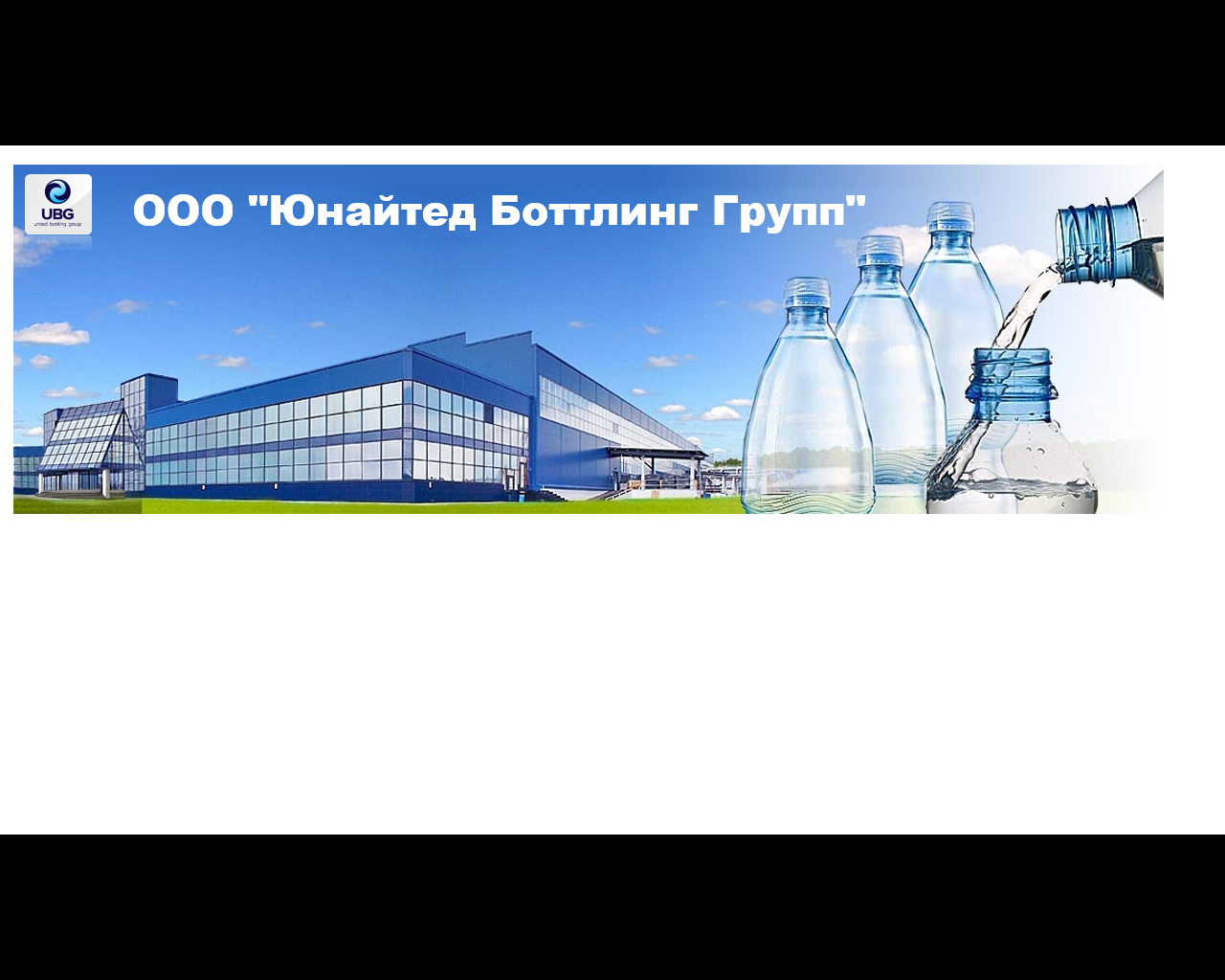 Инженер-химикот 42 800 до   47 300 руб. до вычета налоговОдин из крупнейших по мощности в Восточной Европе заводов ООО "Юнайтед Боттлинг Групп", специализирующийся на контрактном розливе безалкогольных напитков и бутилированной питьевой воды ведёт набор персонала в связи увеличением объемов производства.МЫ ПРЕДЛАГАЕМ:Работу в стабильной компании. "Юнайтед Боттлинг Групп" - признанный лидер на российском рынке безалкогольных напитков.МЕСТО РАБОТЫ: г. Тверь, ул. Паши Савельевой, 84.Официальное оформление по ТК РФ с 1 дня работы.Стабильная заработная плата без задержек выплачивается 2 раза в месяц на банковскую з/п карту.График на период обучения 3-х сменный, далее 4-х сменный (дневные/ночные смены)Льготное питание-своя столовая на территории организации.Спецодежда и оформление медицинской книжки за счет работодателя.Корпоративные мероприятия.Новогодние подарки детям сотрудников Компании.Бесплатное обучение с возможностью профессионального и карьерного роста.Тренажерный зал на территории предприятия.Аренда дорожек в 2 бассейнах города.ЧЕМ ВЫ БУДЕТЕ ЗАНИМАТЬСЯ:Управлением процедурой учета и размещения заказа химических реактивов и посуды, отслеживанием прихода, расхода, заказа с проведением соответствующих записей.Осуществлением своевременного приготовления всех используемых в лаборатории рабочих растворов (реактивов).Осуществлением маркировки и ротации приготовленных реактивов согласно срокам годности.Осуществлением исследований технических характеристик сырой и подготовленной воды на всех этапах водоподготовки.Осуществлением контроля за содержанием консерваторов, кофеина в готовой продукции.Обеспечением проверки и калибровки лабораторного оборудования, согласно установленной периодичности для каждого прибора с ведением соответствующих записей.ЧТО МЫ ЖДЕМ ОТ ВАС:Высшее образование (химия, экология)Владение физико-химическими методами анализа.Свободное владение компьютером.Готовы рассмотреть без опыта работы, но с большим желанием развиваться в данной сфере.КОНТАКТЫ:   Светлана  +7 910 010 33 76   s.yakovleva@ub-group.ru ; www.ub-group.ru